ИНСТИТУТ УПРАВЛЕНИЯ И ЦИФРОВЫХ ТЕХНОЛОГИЙКафедра «Вычислительные системы, сети и информационная безопасность»Материально-техническое обеспечение и оснащенность образовательного процессаосновной профессиональной образовательной программы высшего образования –программы подготовки научно-педагогических кадров в аспирантуре (09.06.01 Информатика и вычислительная техника - направленность Вычислительные машины, комплексы и компьютерные сети)Дата заполнения "__" ___________ 20__ г.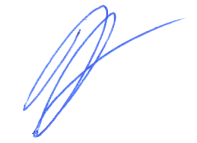 Заведующий кафедрой ВССиИБ			Б.В. ЖеленковКодНаименование специальности, направления подготовкиНаименование дисциплины (модуля), практик в соответствии с учебным планомНаименование специальных помещений  и помещений для самостоятельной работыОснащенность специальных помещений и помещений для самостоятельной работыПриспособленность помещений для использования инвалидами и лицами с ограниченными возможностями здоровья09.06.01Информатика и вычислительная техникаНаправленность:Вычислительные машины, комплексы и компьютерные сети История и философия наукиУчебная аудитория для проведения занятий лекционного типа, занятий семинарского типа, групповых и индивидуальных консультаций, текущего контроля и промежуточной аттестации№ 8515Ноутбук - 1 шт.,  доска меловая – 1 шт., тумба для мультимедийного оборудования - 1 шт.,мультимедийный проектор - 1 шт., экран проекционный (ЖК монитор) - 1 шт., пульт - 1 шт., настенное крепление TB -1 шт.Нет09.06.01Информатика и вычислительная техникаНаправленность:Вычислительные машины, комплексы и компьютерные сети Иностранный языкУчебная аудитория для проведения занятий лекционного типа, занятий семинарского типа, групповых и индивидуальных консультаций, текущего контроля и промежуточной аттестации№ 4319АРМ управляющий – 1 шт.. мультимедийное оборудование – 1 комплект, проектор – 1 шт., микрофон – 1 шт., экран – 1 шт., меловая доска – 1 шт. Нет09.06.01Информатика и вычислительная техникаНаправленность:Вычислительные машины, комплексы и компьютерные сети Педагогика и психологияУчебная аудитория для проведения занятий лекционного типа, занятий семинарского типа, групповых и индивидуальных консультаций, текущего контроля и промежуточной аттестации№ 2106АРМ  управляющий – 1 шт., проектор для вывода изображения на экран – 1 шт., проектор для вывода изображения на интерактивную доску – 1 шт, экран – 1 шт., интерактивная доска – 1 шт., маркерная доска – 1 шт., акустическая система – 1 комплект, микрофон - 1 шт. Нет09.06.01Информатика и вычислительная техникаНаправленность:Вычислительные машины, комплексы и компьютерные сети Педагогика и психологияУчебная аудитория для проведения занятий лекционного типа № 2322Маркерная доска – 1 шт.Нет09.06.01Информатика и вычислительная техникаНаправленность:Вычислительные машины, комплексы и компьютерные сети Информатика и вычислительная техника Учебная аудитория для проведения занятий лекционного типа, занятий семинарского типа, групповых и индивидуальных консультаций, текущего контроля и промежуточной аттестации№ 1329Аудиовизуальное оборудование для аудитории – 1 комплект, АРМ управляющий - 1 шт., проектор – 1 шт., экран проекционный - 1 шт., кондиционер - 1 шт., маркерная доска - 1 шт.Нет09.06.01Информатика и вычислительная техникаНаправленность:Вычислительные машины, комплексы и компьютерные сети Информатика и вычислительная техника Учебная аудитория для проведения практических занятий, лабораторных работ, курсового проектирования (выполнения курсовых работ), текущего контроля и промежуточной аттестации№ 1325Персональный компьютер - 17 шт., монитор – 17 шт.,  Elvis – 5 шт., СОТСБИ – 1 шт., паяльная установка – 1 шт., доска маркерная – 1 шт.Нет09.06.01Информатика и вычислительная техникаНаправленность:Вычислительные машины, комплексы и компьютерные сети Вычислительные машины, комплексы и компьютерные сетиУчебная аудитория для проведения занятий лекционного типа, занятий семинарского типа, групповых и индивидуальных консультаций, текущего контроля и промежуточной аттестации№ 1329Аудиовизуальное оборудование для аудитории – 1 комплект, АРМ управляющий - 1 шт., проектор – 1 шт., экран проекционный - 1 шт., кондиционер - 1 шт., маркерная доска - 1 шт.Нет09.06.01Информатика и вычислительная техникаНаправленность:Вычислительные машины, комплексы и компьютерные сети Вычислительные машины, комплексы и компьютерные сетиУчебная аудитория для проведения занятий лекционного типа, практических занятий, лабораторных работ, курсового проектирования (выполнения курсовых работ), текущего контроля и промежуточной аттестации№ 1327Рабочие станция студента - 14 шт., рабочая станция преподавателя – 1 шт., МЦСТ РС «Эльбрус» – 1 шт., сервер МЦСТ «Эльбрус» – 1 шт., ПРОКСИ-сервер – 1 шт., коммутатор CISCO – 13 шт., маршрутизатор CISCO – 12 шт., коммутатор Huawai – 3 шт., маршрутизатор Huawai – 5 шт.,  проектор – 1 шт., экран проекционный – 1 шт., доска маркерная – 1 шт.Нет09.06.01Информатика и вычислительная техникаНаправленность:Вычислительные машины, комплексы и компьютерные сети Методология диссертационного исследованияУчебная аудитория для проведения занятий лекционного типа, занятий семинарского типа, групповых и индивидуальных консультаций, текущего контроля и промежуточной аттестации№ 520Москва, Часовая ул., д.22/2 (РОАТ)Аудиовизуальное оборудование для аудитории – 1 комплект, АРМ управляющий - 1 шт., проектор – 1 шт., экран проекционный - 1 шт., кондиционер - 1 шт., меловая доска - 1 шт., микрофон – 1 шт.Нет09.06.01Информатика и вычислительная техникаНаправленность:Вычислительные машины, комплексы и компьютерные сети Использование информационных технологий при решении исследовательских задачУчебная аудитория для проведения занятий лекционного типа, групповых и индивидуальных консультаций № 3506Проектор для вывода изображения на экран – 1 шт., экран проекционный – 1 шт., акустическая система – 1 комплект, микрофон – 1 шт., АРМ управляющий – 1 шт., доска маркерная – 1 шт.Нет09.06.01Информатика и вычислительная техникаНаправленность:Вычислительные машины, комплексы и компьютерные сети Использование информационных технологий при решении исследовательских задачУчебная аудитория для проведения занятий лекционного типа, групповых и индивидуальных консультаций № 2503Доска маркерная  – 1 шт., компъютер -18 шт.Нет09.06.01Информатика и вычислительная техникаНаправленность:Вычислительные машины, комплексы и компьютерные сети Решение исследовательских задач с применением информационно-коммуникационных технологийУчебная аудитория для проведения занятий лекционного типа, групповых и индивидуальных консультаций № 3506Проектор для вывода изображения на экран – 1 шт., экран проекционный – 1 шт., акустическая система – 1 комплект, микрофон – 1 шт., АРМ управляющий – 1 шт., доска маркерная – 1 шт.Нет09.06.01Информатика и вычислительная техникаНаправленность:Вычислительные машины, комплексы и компьютерные сети Решение исследовательских задач с применением информационно-коммуникационных технологийУчебная аудитория для проведения занятий лекционного типа, групповых и индивидуальных консультаций № 2503Доска маркерная  – 1 шт., компъютер -18 шт.Нет09.06.01Информатика и вычислительная техникаНаправленность:Вычислительные машины, комплексы и компьютерные сети Патентно-лицензионная деятельность и сертификация объектов научной деятельностиУчебная аудитория для проведения занятий лекционного типа, групповых и индивидуальных консультаций № 3506Проектор для вывода изображения на экран – 1 шт., экран проекционный – 1 шт., акустическая система – 1 комплект, микрофон – 1 шт., АРМ управляющий – 1 шт., доска маркерная – 1 шт.Нет09.06.01Информатика и вычислительная техникаНаправленность:Вычислительные машины, комплексы и компьютерные сети Правовая охрана и коммерческая реализация интеллектуальной собственностиУчебная аудитория для проведения занятий лекционного типа, групповых и индивидуальных консультаций № 3506Проектор для вывода изображения на экран – 1 шт., экран проекционный – 1 шт., акустическая система – 1 комплект, микрофон – 1 шт., АРМ управляющий – 1 шт., доска маркерная – 1 шт.Нет09.06.01Информатика и вычислительная техникаНаправленность:Вычислительные машины, комплексы и компьютерные сети Профессиональная этика и этикетУчебная аудитория для проведения занятий лекционного типа, занятий семинарского типа, групповых и индивидуальных консультаций, текущего контроля и промежуточной аттестации№ 8515Ноутбук - 1 шт.,  доска меловая – 1 шт., тумба для мультимедийного оборудования - 1 шт.,мультимедийный проектор - 1 шт., экран проекционный (ЖК монитор) - 1 шт., пульт - 1 шт., настенное крепление TB -1 шт.Нет09.06.01Информатика и вычислительная техникаНаправленность:Вычислительные машины, комплексы и компьютерные сети Этика деловых отношенийУчебная аудитория для проведения занятий лекционного типа, занятий семинарского типа, групповых и индивидуальных консультаций, текущего контроля и промежуточной аттестации№ 8515Ноутбук - 1 шт.,  доска меловая – 1 шт., тумба для мультимедийного оборудования - 1 шт.,мультимедийный проектор - 1 шт., экран проекционный (ЖК монитор) - 1 шт., пульт - 1 шт., настенное крепление TB -1 шт.Нет09.06.01Информатика и вычислительная техникаНаправленность:Вычислительные машины, комплексы и компьютерные сети Практика по получению профессиональных умений и опыта профессиональной деятельности (Исследовательская практика)Учебная аудитория для проведения занятий лекционного типа, практических занятий, лабораторных работ, текущего контроля и промежуточной аттестации№ 1330Аудиовизуальное оборудование для аудитории – 1 комплект, АРМ управляющий - 1 шт., проектор – 1 шт., экран проекционный - 1 шт., рабочая станция студента – 22 шт., принтер – 1 шт., маркерная доска - 1 шт.Нет09.06.01Информатика и вычислительная техникаНаправленность:Вычислительные машины, комплексы и компьютерные сети Педагогическая практикаУчебная аудитория для проведения занятий лекционного типа, практических занятий, лабораторных работ, текущего контроля и промежуточной аттестации№ 1330Аудиовизуальное оборудование для аудитории – 1 комплект, АРМ управляющий - 1 шт., проектор – 1 шт., экран проекционный - 1 шт., рабочая станция студента – 22 шт., принтер – 1 шт., маркерная доска - 1 шт.Нет09.06.01Информатика и вычислительная техникаНаправленность:Вычислительные машины, комплексы и компьютерные сети Научно-исследовательская деятельность и подготовка научно-квалификационной работы (диссертации) на соискание ученой степени кандидата наукУчебная аудитория для проведения занятий лекционного типа, практических занятий, лабораторных работ, курсового проектирования (выполнения курсовых работ), текущего контроля и промежуточной аттестации№ 1327Рабочие станция студента - 14 шт., рабочая станция преподавателя – 1 шт., МЦСТ РС «Эльбрус» – 1 шт., сервер МЦСТ «Эльбрус» – 1 шт., ПРОКСИ-сервер – 1 шт., коммутатор CISCO – 13 шт., маршрутизатор CISCO – 12 шт., коммутатор Huawai – 3 шт., маршрутизатор Huawai – 5 шт.,  проектор – 1 шт., экран проекционный – 1 шт., доска маркерная – 1 шт.Нет09.06.01Информатика и вычислительная техникаНаправленность:Вычислительные машины, комплексы и компьютерные сети Подготовка к сдаче и сдача государственного экзаменаУчебная аудитория для проведения занятий лекционного типа, занятий семинарского типа, групповых и индивидуальных консультаций, текущего контроля и промежуточной аттестации№ 1329Аудиовизуальное оборудование для аудитории – 1 комплект, АРМ управляющий - 1 шт., проектор – 1 шт., экран проекционный - 1 шт., кондиционер - 1 шт., маркерная доска - 1 шт.Нет09.06.01Информатика и вычислительная техникаНаправленность:Вычислительные машины, комплексы и компьютерные сети Представление научного доклада об основных результатах подготовленной научно-квалификационной работы (диссертации)Учебная аудитория для проведения занятий лекционного типа, занятий семинарского типа, групповых и индивидуальных консультаций, текущего контроля и промежуточной аттестации№ 1329Аудиовизуальное оборудование для аудитории – 1 комплект, АРМ управляющий - 1 шт., проектор – 1 шт., экран проекционный - 1 шт., кондиционер - 1 шт., маркерная доска - 1 шт.Нет09.06.01Информатика и вычислительная техникаНаправленность:Вычислительные машины, комплексы и компьютерные сети Самостоятельная работаУчебная аудитория для проведения занятий лекционного типа, практических занятий, лабораторных работ, текущего контроля и промежуточной аттестации№ 1330Аудиовизуальное оборудование для аудитории – 1 комплект, АРМ управляющий - 1 шт., проектор – 1 шт., экран проекционный - 1 шт., рабочая станция студента – 22 шт., принтер – 1 шт., маркерная доска - 1 шт.Нет---Помещения для хранения и профилактического обслуживания учебного оборудованияаудитория № 1139--